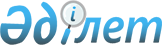 О признании утратившим силу решение Кызылкогинского районного маслихата от 6 ноября 2017 года № XVII-2 "Об утверждении правил управления бесхозяйными отходами, признанными решением суда поступившими в коммунальную собственность на территории Кызылкогинского района"Решение Кызылкогинского районного маслихата Атырауской области от 8 декабря 2021 года № 10-5. Зарегистрировано в Министерстве юстиции Республики Казахстан 13 декабря 2021 года № 25755
      В соответствии со статьей 27 Закона Республики Казахстан "О правовых актах" Кызылкогинский районный маслихат РЕШИЛ:
      1. Признать утратившими силу решение Кызылкогинского районного маслихата "Об утверждении правил управления бесхозяйными отходами, признанными решением суда поступившими в коммунальную собственность на территории Кызылкогинского района" от 6 ноября 2017 года № XVII-2 (зарегистрировано в Реестре государственной регистрации нормативных правовых актов № 3990).
      2. Настоящее решение вводится в действие по истечении десяти календарных дней после дня его первого официального опубликования.
					© 2012. РГП на ПХВ «Институт законодательства и правовой информации Республики Казахстан» Министерства юстиции Республики Казахстан
				
      Секретарь районного маслихата

А. Аккайнанов
